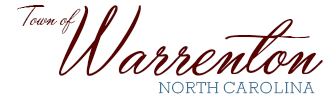 P.O. Box 281Walter M. Gardner, Jr. – Mayor                                                                 Warrenton, NC  27589-0281Robert F. Davie, Jr. – Town Administrator                                 (252) 257-1122   Fax (252) 257-9219www.warrenton.nc.gov_____________________________________________________________________________________________Historic District CommissionNovember 25, 2019MinutesRichard Hunter called together a meeting for the Historic District Commission at 5:30 PM at the Warrenton Town Hall. Attending were Justin Cashman, Richard Hunter, Michelle Fockler, Marsha West, and Anne Harris. A quorum was present.An audience was present which included Audrey Tippett, Cynthia Jenkins, John Jenkins, Jeffrey Wolgemuth, Mary Hehl and others.Anne Harris motioned to approve October minutes, which was seconded by Marsha West. The minutes were approved by unanimous vote.534 Eaton AveCynthia Jenkins spoke about the current and future changes she wishes to make to her property.  She stated that the trees in her front yard are destroying her brick sidewalks. She went on to describe the trees in detail, stating that they were in a state of decay.  Anne Harris motioned to approve the application which was seconded by Marsha West. The application was approved by unanimous vote.106 W. Macon StreetJeffrey Wolgemuth spoke about the changes he wishes to make to the windows. He stated that they would be vinyl windows matching the courthouse. They would be energy efficient in an attempt to lower the cost of heating the building.  Audrey Tippett then spoke, quoting page 36 of the guidelines, stating “The replacement of original wood windows with solid vinyl, vinyl clad, or aluminum clad units significantly diminishes the architectural integrity of a historic building and is not an acceptable compromise in the historic district.” Anne Harris and Richard Hunter both said that they had walked around the building to look at the windows. They stated that the seals were in a state of decay but were repairable. Marsha West suggested storm windows to help with the cost of heating the building. Richard Hunter said that replacing the windows would compromise the overall historic design of the building. Anne Harris motioned to deny the application, which was seconded by Marsha West. The application was denied by unanimous vote.204 Church Street Richard Hunter stated that he had spoken to Mitch about the replacement of slate. He found that there is a better option for replacing the roof. This option would be closer to a slate look alike and only cost slightly above the proposed design. Anne Harris motioned to postpone the application, which was seconded by Michelle Fockler. The application was postponed by unanimous vote.With no further business the meeting was adjourned.